Тема « Правила гигиены».Цели: уточнить знания обучающихся о предметах гигиены, их значениидля здоровья человека;закрепить основные правила гигиены, формировать навыки посохранению здоровья;развивать речь, внимание, воспитывать аккуратность, прилежность.Оборудование: предметы личной гигиены, плакат с изображениемМойдодыра, мультфильм К.И.Чуковского «Мойдодыр».Форма проведения: играХод занятия.- Сегодня мы поговорим с вами о правилах гигиены.Понятие о гигиене.- Что значит слово «гигиена»?- В словаре так даётся определение понятия «гигиена» - это меры по поддержанию здоровья и чистоты тела.Беседа о предметах гигиены. Сюжетно – ролевая игра «Мойдодыр».Роль Мойдодыра исполняет ученик, на груди у которого плакат с изображением умывальника.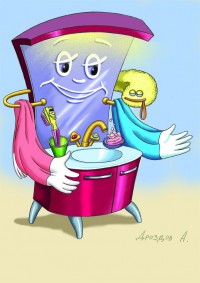 Мойдодыр. Я – Великий Умывальник,Знаменитый Мойдодыр,Умывальников начальникИ мочалок командир!- Предлагаю поиграть. У меня есть завёрнутые предметы, а вы сможете узнать их, если отгадаете загадки (дети называют отгадки и показывают предметы)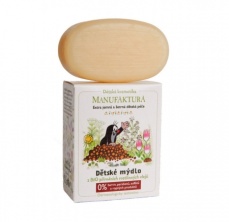 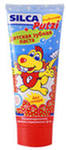 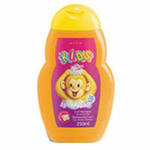 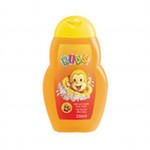 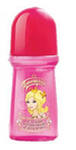 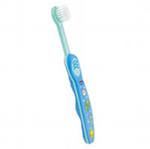 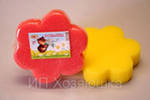 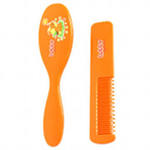 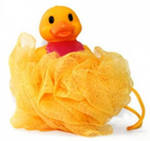 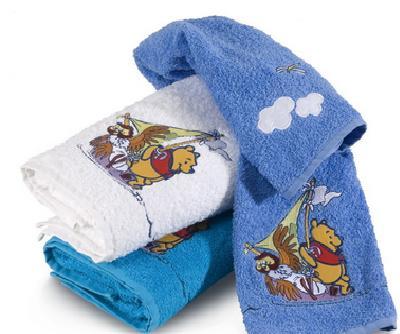 Ускользает, как живое,Но не выпущу его я.Белой пеной пенится,Руки мыть не ленится. (Мыло.)Резвая АкулинкаПошла играть по спинке.И пока она гуляла,Спинка розовою стала. (Губка.)Там, где губка не осилит,Не домоет, не домылит,На себя я труд беру:Пятки, локти мылом тру,И коленки оттираю,Ничего не забываю. (Мочалка.)Говорит дорожка –Два вышитых конца:- Помойся хоть немножко,Чернила смой с лица!Иначе ты в полдняИспачкаешь меня. (Полотенце.)Хвостик из кости,А на спинке – щетинка. (Зубная щётка.)- Какие ещё предметы гигиены мы не назвали?(Расчёска, дезодорант. Зубная паста, шампунь, гель для душа.)- А вы знаете, как правильно чисть зубы?(Дети изучают плакат)Как чистить зубы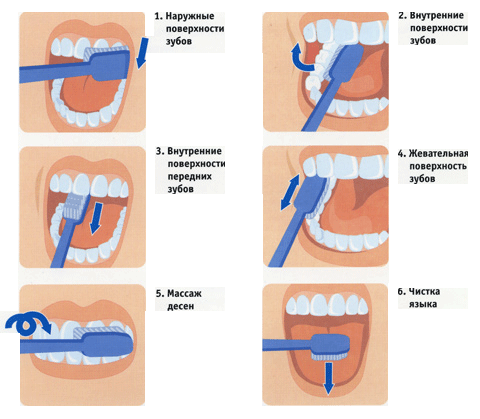 Покажите, как это надо делать.(Практическая работа)Изучение правил гигиены.- Польский поэт Юлиан Тувим утверждает:…Нужно мыться непременноУтром, вечером и днём –Перед каждою едою,После сна и перед сном!..- Вы с ним согласны? Почему?- Вспомните правила личной гигиены, которым вас учили дома.Начинать день нужно с утренней зарядки.По утрам нужно умываться и чистить зубы.Причёсываться.Мыть руки (перед едой, после прогулки, после посещениятуалета), вытирать их насухо своим полотенцем.Содержать ногти в чистоте и коротко подстриженными.Всегда иметь чистый носовой платок и правильно импользоваться.Следить за чистотой своей одежды.Физкультминутка.А сейчас все по порядкуВстанем дружно на зарядку.Руки в сторону согнули,Вверх подняли, помахали,Спрятали за спину их,Оглянулись:Через правое плечо,Через левое – ещё.Дружно присели,Пяточки задели,На носочки поднялись,Опустили ручки вниз.- Назовите предметы, изображённые на картинках.- Какие правила гигиены помогает выполнять каждый из этих предметов?(Дети берут предметы и рассказывают, какие правила гигиены они помогают выполнять).Просмотр мульфильма К.И. Чуковского «Мойдодыр».- Почему такое могло произойти с мальчиков?Инсценировка (участвуют 4 ребят).Ученик 1.Жил на свете мальчик странный –Просыпался поутруИ бежал скорее в ванну…Умываться… Я не вру.Ученик 2.Руки мыл зачем-то с мылом,А лицо мочалкой тёр…На руках все пальцы смыл он,Щёки в дырах до сих пор.Хотите – верьте, хотите – нет.Ученик 3.Сыну мама запретилаУмываться по утрам,Убрала подальше мыло,Перекрыла в ванной кран.Хотите – верьте, хотите – нет.Ученик 4.Тут к нему позвали разныхСамых лучших докторов,И диагноз был таков:«Если мальчик будет грязным –Будет он всегда здоров».- Как вы думаете, может ли такое быть? (Нет. Если будешь следить за чистотой, то болеть будешь гораздо меньше.)- Вы совершенно правы. Если перед едой вымыть руки, то микробы не попадут к нам в организм. Если умываться, то поры, которых на нашей коже очень много, будут дышать легко. Если ногти стричь коротко, под ними не будет скапливаться грязь, болезнетворные микробы не попадут к нам внутрь. Носовой платок необходим: при кашле или чихании надо отворачиваться и прикрывать им рот и нос, чтобы микробы не разлетались вокруг. Волосы тоже должны быть в порядке.- О чём мы говорили сегодня на классном часе?- Какие выводы вы для себя сделали?- Что важное необходимо запомнить?- Какими знаниями хотели бы поделиться со своими родными, друзьями?